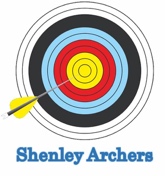 Archery Beginners Course Application Form- 11-07-2021Once this form is completed in full please email it back to jackie@quayskills.comFull Name(s)AddressEmail addressContact numberLeft handed or right handed Age if under 18 (please note anyone under 18 will need to be accompanied by an adult)Approximate heightDetails of any disabilities/medical issues we need to be aware of**Places will only be secured upon receipt of payment in full for the course**£40 per person or £100 for a family of 4.Payment must be made by bank transfer.Pay                                        SALTSort code                             60-14-55Account number                81401310Reference                            add your namePlaces are limited and assigned on first come basis. In the event of the course being over-subscribed and your application being unsuccessful, we will return any monies paid by you.